LAMPIRANLampiran 1Kuisioner Penelitian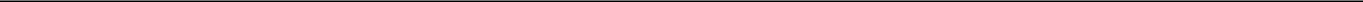 Kepada para responden yang terhormat,Perkenalkan nama saya Raymond, mahasiswa Institut Bisnis dan Informatika Kwik Kian Gie jurusan Ilmu Administrasi Bisnis angkatan 2015. Saat Saat ini saya sedang melakukan analisa faktor-faktor preferensi konsumen Kata Kopi di Jakarta Utara. Pada kesempatan ini, saya memohon kesediaan dan kerja sama Anda untuk meluangkan waktu dan mengisi jawaban dengan lengkap dan sesuai dengan kenyataan yang ada.Terima Kasih.  Nama Responden:Profil RespondenTingkat Pendidikan :SMP / SMAD3S1S2Usia :< 15 tahun15-25 tahun26-35 tahun36-55 tahun> 55 tahunPekerjaan:PelajarPegawai WiraswastaIbu Rumah TanggaLain-lainRata-rata pendapata per bulan :< Rp 3 jutaRp 3 juta – 3,5 juta Rp 3,5 juta – 4 jutaRp 4 juta – 4,5 juta Rp 4,5 juta – 5 juta> Rp 5 jutaProses Pengambilan KeputusanPengenalan KebutuhanApa tujuan utama Anda berkunjung ke kafe Kata Kopi?Informal (ngobrol / diskusi)Formal (rapat / tugas / bisnis / pekerjaan)Lainnya: Berapa lama Anda sekali datang berkunjung ke kafe Kata Kopi?< 15 menit15-30 menit30 menit – 1 jam> 1 jamFrekuensi Anda membeli kopi di kafe Kata Kopi rata-rata dalam 1 bulan:1-2 kali3-4 kali Lebih dari 4 kaliPencarian InformasiDarimana Anda pertama kali mengetahui tentang kafe Kata Kopi?Sumber Pribadi (teman, saudara, keluarga)Sumber Umum (mass media)Sumber Komersial (media sosial)Lainnya: Evaluasi AlternatifAtribut apa yang Anda pertimbangkan ketika memilih kafe Kata Kopi? Berilah ranking untuk atribut yang paling penting sampai yang paling tidak penting (1-10) !Sebutkan 5 merek kafe yang menjadi pertimbangan anda selain kafe Kata Kopi:Ketika Anda dihadapkan pada berbagai pilihan merek kopi, kopi dari kafe Kata Kopi akan menjadi prioritas Anda.Sangat Tidak SetujuTidak SetujuNetralSetujuSangat SetujuPasca PembelianAnda merasakan kepuasan setelah ke kafe Kata Kopi.Sangat Tidak SetujuTidak SetujuNetralSetujuSangat SetujuAnda akan merekomendasikan kafe Kata Kopi kepada orang lain.Sangat Tidak SetujuTidak SetujuNetralSetujuSangat SetujuPreferensi KonsumenBerilah tanda silang (x) pada nilai yang menurut Anda paling benar.Terima kasih atas kerja sama Anda.Lampiran 2Hasil Kuesioner PenelitianNama-nama merek kopi yang menjadi pilihan konsumen selain Kata KopiRanking Atribut yang menjadi pertimbangan dalam memilih kafe Kata KopiDimensi Preferensi KonsumenLampiran 3Hasil Analisis Faktor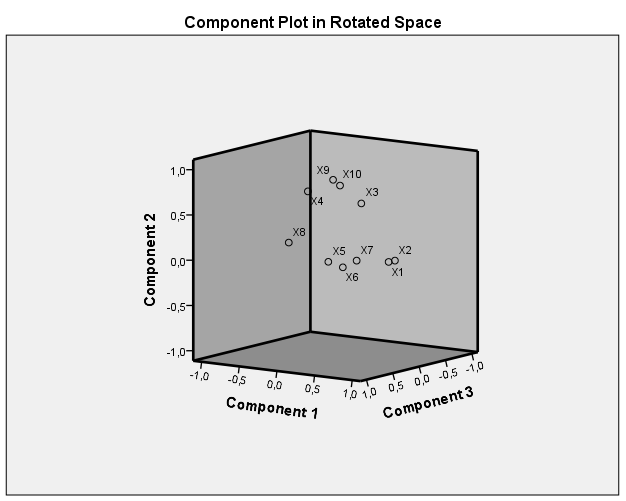 Rasa yang enakRasa yang konsisten dari waktu ke waktuKemasan yang menarikMerek terkenalHarga yang ditawarkan terjangkauHarga sesuai dengan kualitasnyaHarga sesuai dengan rasanyaHarga lebih murahIklan dari media sosialMenyukai mereknyaKETERANGAN:  1   = Sangat Tidak Setuju  2  = Tidak Setuju  3  = Netral  4  = Setuju  5  = Sangat SetujuPernyataanNilaiMembeli kopi dari Kata Kopi karena memiliki rasa yang enak.1      2      3      4      5Membeli kopi dari Kata Kopi karena rasanya konsisten dari waktu ke waktu.1      2      3      4      5Membeli kopi dari Kata Kopi karena memiliki kemasan yang menarik.1      2      3      4      5Membeli kopi dari Kata Kopi karena mereknya terkenal.1      2      3      4      5Membeli kopi dari Kata Kopi karena harga yang ditawarkan cukup terjangkau.1      2      3      4      5Membeli kopi dari Kata Kopi karena harga yang ditawarkan sesuai dengan kualitas minumannya.1      2      3      4      5Membeli kopi dari Kata Kopi karena harga yang ditawarkan sesuai dengan rasa yang diberikan.1      2      3      4      5Membeli kopi dari Kata Kopi karena harganya lebih murah dibandingkan kafe lain.1      2      3      4      5Berkunjung ke Kata Kopi karena iklan dari media sosial.1      2      3      4      5Berkunjung ke Kata Kopi karena menyukai mereknya.1      2      3      4      5No. Nama Merek KopiNama Merek KopiNama Merek KopiNama Merek KopiNama Merek Kopi1coffeegasmstarbucks coffee bean wake cupsix ounces2starbuckscoffeegasmcoffee bean wake cupsix ounces3Starbucksone fine daykoiexcelsocoffee bean4coffee motionravellekopi kecilhumblecoffeegasm5kopi kulodjournalstarbucksombe kofiecoffee bean6kopi kulokopi soekopi melaliexcelsocoffee bean7elmakkostarbuckscoffee bean wake cupcoffeegasm8starbucksmaxx coffeejcoCoffee bean koi9melalistarbucksjcocoffeegasmkopi kulo10Starbuckskopi melalicoffeegasmtavorkupi plus ruti11melalicoffeegasmelmakkocoffee motionstarbucks12starbucksexcelsobataviasky garden koi13melalimaxx coffeestarbuckscoffee bean excelso14melalitavorgapurakopisoekopi bor15melalicoffeegasmkahveninstarbucksexcelso16starbuckscoffeegasmexcelsocoffee bean maxx coffee17vottrojanji jiwacoffeegasmmelaliamyrea18starbucksexcelsoCoffee bean kopi kulomelali19kopi kulokopi kenanganjanji jiwakopi lurahkopi johnny20starbuckscoffeeloguedemarcoexcelsocoffee bean21starbucksmccafejcoexcelsocoffee bean22starbucksexcelsowake cupexcelsocoffee bean23janji jiwastarbucksjcokopi kuloelmakko24elmakkofirst crackone day cafewake cupcoffee bean25kopi kuloelmakkostarbuckscopilotcoffee bean26kopi kenanganstarbuckscoffee beanexcelsowake cup27Join kopistarbuckscoffee beanexcelsowake cup28djournalcoffeegasmcopper clubnocturnalstarbucks29kopi kenangansarjana kopikopi nakostarbucksmaxx coffee30starbucksmaxx coffeekopi kenanganjcocoffee bean31starbucksmelalicopper clubgapuraamyrea32starbucksexcelsomaxx coffeejacoffeebangi33starbucksfirst crackmaxx coffeeexcelsobangi kopi34koistarbuckscoffeelogueCoffee bean first crack35coffeegasmstarbuckskopi tukucopper clubmonks36melalicoffeegasmgapuramatamatabright coffee37elmakkoeatbossstrawberrysukasukakincir38starbucksexcelsoelmakkocoffee bean kopi luwak39kalyankoveelmakkocoffee bean excelso40janji jiwacoffeegasmstarbuckscoffeeloguewake cup41starbuckscoffee beancoffeegasmwake cupsix ounces42elmakkogapurajanji jiwacoffeegasmstarbucks43sleepyhead coffeewisang kopiotten coffeeCoffee bean starbucks44kopi kurang lebihkopi kecilkopi kuloroempi coffeekopi kenangan45kopi pkopi kenanganstarbuckscoffee beanwake cup46starbuckskopi tukukaribucoffee beanelmakko47anomali starbuckskopi kulokopi kenanganmaxx coffee48kopi kurang lebihelmakkokalimastarbuckssix ounces49starbuckscoffee beancoffeegasmwake cupsix ounces50turning pointtanameracafe alleyasagaocotive51elmakkoturning pointasagaofirst cracktavor52starbuckshourssix ouncesporta alterwake cup53KLTRkultura9 cupsstarbuckscoffee bean54ravellecortadomuccapizza e birrastarbucks55starbucksfirst crackcoffeelogueteabagsmccafe56borhomeboundsix ounceskopi soekopi tuku57copper clubdancing goat & coffeecoffee beanexcelsokopi luwak58BORsaraseKLTRstarbuckssebastian coffee59sama kamujanji jiwastarbuckskopi kenanganmelali60elmakkocoffeeloguecoffeegasmkopi kenangankopi kulo61starbuckscoffee beancoffeegasmwake cupsix ounces62kopi tukukopi kulokopi kurang lebihtanamerabermuda63starbuckscoffee beancoffeegasmwake cupsix ounces64coffeeloguestarbucksmaxx coffeejcodunkin donuts65starbuckscoffee beancoffeegasmwake cupsix ounces66ruci jointcrumble crewkanawa coffeethat's life coffeecaribou coffee67starbucksupnormalmaxx coffeecoffee beanwake cup68starbuckscoffee beancoffeegasmwake cupsix ounces69kopi kulojanji jiwakopi kenangankopi kurang lebihkopi tuku70kopi kulojanji jiwastarbucksdunkin donutskopi gawe71kopi kenanganjanji jiwakopi kulokopi johnnystarbucks72starbuckscoffee beancoffeegasmwake cupsix ounces73kopi kurang lebihwake cupkopi kulostarbuckscoffee bean74portafilteramyreawake cupfirst crackkopium75starbuckskopi tukuanomali coffeeexcelsocoffee bean76kopi kurang lebihcooper clubstarbuckscoffee beankopium77kopi kurang lebihcoffee beancooper clubstarbuckskopi johnny78kopi kurang lebihexcelsokalimacoffee beankopiyor79kopi kurang lebihcoffee beancooper clubexcelsokopiyor80kopi kurang lebihottomankopi pombe kofieKLTR81starbucksexcelsohumblemaxx coffeecoffee bean82starbucksbengawan solohumblemaxx coffeeexcelso83starbucksBORcoffee beanexcelsokopi kulo84starbucksBORelmakkocoffeegasmtanamera85elmakkocoffeeloguetavorfika cafewake cup86kopi kecilelmakkotavorjoin kopiwake cup87starbuckscoffeeloguecoffeegasmsix ounceskahvenin88starbuckscoffee beancoffeegasmwake cupsix ounces89starbuckscoffee beancoffeegasmwake cupsix ounces90starbucksexcelsoCoffee bean wake cupsix ounces91starbuckscoffee beancoffeegasmwake cupsix ounces92kopi tukujanji jiwafirst crackkalyanombe kofie93starbuckscoffee beanexcelsomaxx coffeetanamera94starbuckscoffee beankopi belitungmaxx coffeetanamera95kopi pkopiumcoffee motionkopi kecilstarbucks96kopi pkopiumcoffee motionkopi kecilstarbucks97kopi pkopiumcoffee motionkopi kecilkopi dinda98starbucks7 speed coffeecarribou coffeesrsly coffeeombe kofie99starbucks  bengawan soloelmakkocoffee bean excelso100starbucksmaxx coffeeanomali coffeedjournal elmakkoA1A2A3A4A5A6A7A8A9A1012785346910984510763211710643259821683457910109876543211968245310710987654321109876543212375164810967438910521543106719821697234510835891642710953710684215673294181075429810631121093456781097654832110987654321281091345764681032157912610354798123456789101045178923656783214910123456789101234567891098213107456109827654311056473892112345678910123456789103215486910716753248109910567843121234567891098761015432217954381061379245610821109543678105162789341523478610912348657910110972345689810176452316410258379385101274696578143210917682345109121095346781610853429796531024178213864751093456812910756791234108125104367981458237691012109654387416752310894378521610943108125679124763589101372510489665789214910469101235871689254310761024178935546289310172345891027617310984256139104258671085179624312973458610127865431091527431098615792346108151092346876127389410514796523810167102543891329746581021783654109328641591073489612510710879236415324510167891765481093252103716948461071253985106819342723784156109167942351085469213710898431076512126810934573715248610987469231510910548763219843107652110987654321X1X2X3X4X5X6X7X8X9X105533555433553354544444344444445422555232545344554454335445345544444455333355451343335445223324444422334545445444334444335222554422353344433244454455555423555422555555552334333443234333445434332444434223112222113322333343443244543244334453334544554434333333333333323334333411244211545355544333333333335531554323332344443324323224214433444233551351332143322444234444454444454345531334435545334532445343333333333353445554435553555345443344434355514554143332243333443255542234334444224433555421443234452244334554334423554524454455554454331551124422555523553134423154334444225544555434452244442244344444335531454511444334422233332233335443554524443433443454324554222244222343445132222244424343245433344311543344432344324443325554444444553455553344344443334342444423443344453445434444144333444333442154441144435555334533555533552244433555334444333333444433443344432153324454253333333333443344443433334444334433444333555455553433323333113224222344443333444455545555554454555545333333333344435544345531555233KMO and Bartlett's TestKMO and Bartlett's TestKMO and Bartlett's TestKaiser-Meyer-Olkin Measure of Sampling Adequacy.Kaiser-Meyer-Olkin Measure of Sampling Adequacy.,765Bartlett's Test of SphericityApprox. Chi-Square438,543Bartlett's Test of SphericityDf45Bartlett's Test of SphericitySig.,000CommunalitiesCommunalitiesCommunalitiesInitialExtractionX11,000,744X21,000,690X31,000,549X41,000,657X51,000,741X61,000,742X71,000,768X81,000,755X91,000,698X101,000,708Extraction Method: Principal Component Analysis.Extraction Method: Principal Component Analysis.Extraction Method: Principal Component Analysis.Rotated Component MatrixaRotated Component MatrixaRotated Component MatrixaRotated Component MatrixaComponentComponentComponent123X1,840,046,191X2,828,039,055X3,389,628,065X4-,162,738,292X5,425,084,744X6,557,025,657X7,670,096,557X8-,042,262,827X9-,042,834-,015X10,159,814,142Extraction Method: Principal Component Analysis.  Rotation Method: Varimax with Kaiser Normalization.aExtraction Method: Principal Component Analysis.  Rotation Method: Varimax with Kaiser Normalization.aExtraction Method: Principal Component Analysis.  Rotation Method: Varimax with Kaiser Normalization.aExtraction Method: Principal Component Analysis.  Rotation Method: Varimax with Kaiser Normalization.aa. Rotation converged in 6 iterations.a. Rotation converged in 6 iterations.a. Rotation converged in 6 iterations.a. Rotation converged in 6 iterations.Total Variance ExplainedTotal Variance ExplainedTotal Variance ExplainedTotal Variance ExplainedTotal Variance ExplainedTotal Variance ExplainedTotal Variance ExplainedTotal Variance ExplainedTotal Variance ExplainedTotal Variance ExplainedComponentInitial EigenvaluesInitial EigenvaluesInitial EigenvaluesExtraction Sums of Squared LoadingsExtraction Sums of Squared LoadingsExtraction Sums of Squared LoadingsRotation Sums of Squared LoadingsRotation Sums of Squared LoadingsRotation Sums of Squared LoadingsComponentTotal% of VarianceCumulative %Total% of VarianceCumulative %Total% of VarianceCumulative %13,95639,56239,5623,95639,56239,5622,53725,37225,37222,08320,83160,3932,08320,83160,3932,38723,86549,23731,01210,12070,5131,01210,12070,5132,12821,27670,5134,6816,81477,3275,5935,93283,2606,5095,09488,3547,3883,88492,2388,3533,53395,7709,2672,67198,44110,1561,559100,000Extraction Method: Principal Component Analysis.Extraction Method: Principal Component Analysis.Extraction Method: Principal Component Analysis.Extraction Method: Principal Component Analysis.Extraction Method: Principal Component Analysis.Extraction Method: Principal Component Analysis.Extraction Method: Principal Component Analysis.Extraction Method: Principal Component Analysis.Extraction Method: Principal Component Analysis.Extraction Method: Principal Component Analysis.Anti-image MatricesAnti-image MatricesAnti-image MatricesAnti-image MatricesAnti-image MatricesAnti-image MatricesAnti-image MatricesAnti-image MatricesAnti-image MatricesAnti-image MatricesAnti-image MatricesAnti-image MatricesX1X2X3X4X5X6X7X8X9X10Anti-image CovarianceX1,458-,166-,058,058-,089,025-,117,075,048-,064Anti-image CovarianceX2-,166,586-,119,046-,095,035-,058,058,022,012Anti-image CovarianceX3-,058-,119,646-,093,070-,081,043-,064-,034-,156Anti-image CovarianceX4,058,046-,093,599-,007,006-,028-,109-,208-,051Anti-image CovarianceX5-,089-,095,070-,007,412-,095-,012-,222-,073,045Anti-image CovarianceX6,025,035-,081,006-,095,296-,184-,011,072-,005Anti-image CovarianceX7-,117-,058,043-,028-,012-,184,264-,013-,039-,008Anti-image CovarianceX8,075,058-,064-,109-,222-,011-,013,566,102-,120Anti-image CovarianceX9,048,022-,034-,208-,073,072-,039,102,519-,228Anti-image CovarianceX10-,064,012-,156-,051,045-,005-,008-,120-,228,498Anti-image CorrelationX1,807a-,321-,106,111-,205,069-,336,147,098-,134Anti-image CorrelationX2-,321,822a-,194,078-,194,083-,148,101,040,023Anti-image CorrelationX3-,106-,194,805a-,150,135-,186,105-,105-,059-,275Anti-image CorrelationX4,111,078-,150,781a-,014,013-,071-,188-,373-,092Anti-image CorrelationX5-,205-,194,135-,014,797a-,273-,035-,459-,159,098Anti-image CorrelationX6,069,083-,186,013-,273,749a-,660-,027,183-,013Anti-image CorrelationX7-,336-,148,105-,071-,035-,660,766a-,033-,105-,021Anti-image CorrelationX8,147,101-,105-,188-,459-,027-,033,720a,189-,227Anti-image CorrelationX9,098,040-,059-,373-,159,183-,105,189,629a-,448Anti-image CorrelationX10-,134,023-,275-,092,098-,013-,021-,227-,448,757aa. Measures of Sampling Adequacy(MSA)a. Measures of Sampling Adequacy(MSA)a. Measures of Sampling Adequacy(MSA)a. Measures of Sampling Adequacy(MSA)a. Measures of Sampling Adequacy(MSA)a. Measures of Sampling Adequacy(MSA)a. Measures of Sampling Adequacy(MSA)a. Measures of Sampling Adequacy(MSA)a. Measures of Sampling Adequacy(MSA)a. Measures of Sampling Adequacy(MSA)a. Measures of Sampling Adequacy(MSA)a. Measures of Sampling Adequacy(MSA)Component MatrixaComponent MatrixaComponent MatrixaComponent MatrixaComponentComponentComponent123X1,686-,399,338X2,592-,386,437X3,572,340,326X4,401,691-,138X5,771-,207-,321X6,778-,317-,193X7,822-,304-,033X8,596,172-,608X9,334,740,195X10,553,608,182Extraction Method: Principal Component Analysis.Extraction Method: Principal Component Analysis.Extraction Method: Principal Component Analysis.Extraction Method: Principal Component Analysis.a. 3 components extracted.a. 3 components extracted.a. 3 components extracted.a. 3 components extracted.Component Transformation MatrixComponent Transformation MatrixComponent Transformation MatrixComponent Transformation MatrixComponent1231,653,444,6132-,501,861-,0903,568,249-,785Extraction Method: Principal Component Analysis.   Rotation Method: Varimax with Kaiser Normalization.Extraction Method: Principal Component Analysis.   Rotation Method: Varimax with Kaiser Normalization.Extraction Method: Principal Component Analysis.   Rotation Method: Varimax with Kaiser Normalization.Extraction Method: Principal Component Analysis.   Rotation Method: Varimax with Kaiser Normalization.